Vakgroepplan Aardrijkskunde, Geschiedenis en Mens & Maatschappij2019-2020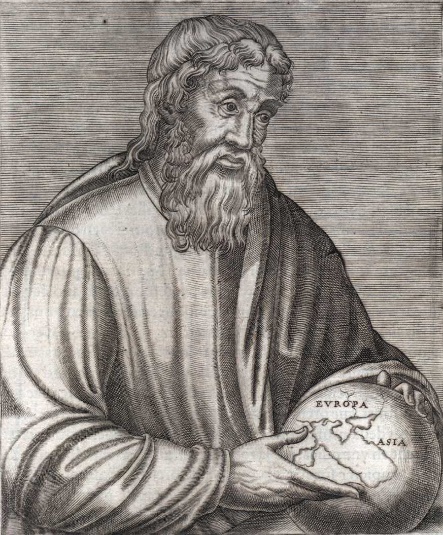 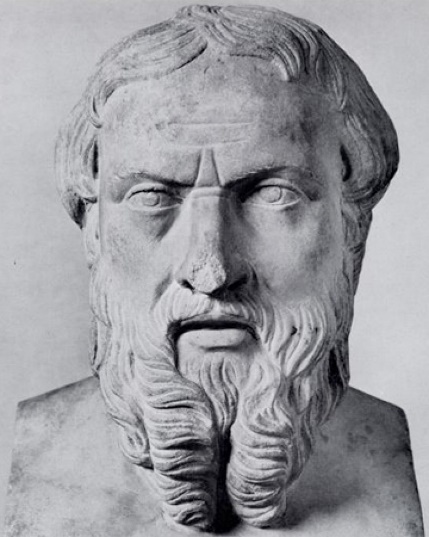 Herodotus 				Strabo 
vader van de Geschiedschrijving		auteur van de GeografikaInhoud1. Inleiding	2Voorgeschiedenis	2Visie op de vakken AK, GS en M&M	4Specifieke doelen voor het vak aardrijkskunde	4Specifieke doelen voor het vak geschiedenis	5Specifieke doelen voor het vak Mens & Maatschappij	6Visie op de vakken en visie van de school	63. Evaluatie 2018-2019	73.1 Evaluatie functioneren van de vakgroep	73.2 Evaluatie vakgroepdoelen	83.3 Evaluatie examenresultaten	94. Samenwerking in de vakgroep	115. Leerjaren, onderwijsmethodes, klassenverdeling en verdeling andere taken	12In welke klassen worden aardrijkskunde, geschiedenis en mens & maatschappij aangeboden?	12Gebruikte onderwijsmethodes	12Toetsing	126. Vakgroepdoelen 1920	13Bijlage 1 – overzicht vakgroepbijeenkomsten	15Bijlage 2 – gemaakte werkafspraken voorgaande jaren	17Bijlage 3 – blauwdruk M&M op het VIA	18Onderzoeksvraag	20Welke leerdoelen stellen wij de leerling?	21Op welke wijze differentiëren we?	24Welke leerroute volgen de leerlingen binnen het vak?	25Welk materiaal wordt er gebruikt?	26Bijlage 4 – Afspraken toetsing	27Bijlage 5 – Afspraken rondom atlassen	291. InleidingVoor u ligt het vakgroepplan van de vakgroep waartoe de collega’s behoren die de drie mooiste vakken van de school geven: aardrijkskunde, geschiedenis en mens & maatschappij. In deze inleiding wordt kort beschreven hoe de vakgroep tot stand is gekomen. Na deze inleiding volgt de missie en visie van waaruit we als vakgroep willen werken (hoofdstuk 2). Hierin wordt beschreven welke doelen we als vakgroep nastreven. In hoofdstuk 3 wordt het jaar 2018-2019 geëvalueerd, om van daaruit de werkwijze en doelen voor 2019-2020 te bepalen. De werkwijze voor 2019-2020 wordt beschreven in hoofdstuk 4. Vervolgens is er een overzicht van de leerjaren waarin de vakken worden aangeboden opgenomen, gevolgd door de methodes die gebruikt worden (hoofdstuk 5). Ook wordt beschreven welke collega’s aan welke klassen lesgeven. 
Hoofdstuk 6 vormt de kern van het plan voor 2019-2020. Daarin zijn per sectie de doelen genoemd waaraan dit jaar gewerkt gaat worden. Per doel wordt inhoudelijk kort teruggeblikt op het voorgaande jaar. Daarna wordt een doel gesteld voor dit jaar. Voor dat doel wordt vervolgens beschreven op welke manier we dat denken te gaan bereiken.VoorgeschiedenisSinds het cursusjaar 2014-2015 is de vakgroep geschiedenis losgekoppeld van de vakgroep zaakvakken. Deze laatste vakgroep was in de toenmalige samenstelling niet alleen te groot, maar bestond grotendeels ook uit geschiedenisdocenten. Het zou daarom praktischer en efficiënter zijn wanneer de geschiedenisdocenten een eigen vakgroep zouden vormen. In de tijd die volgdehebben de geschiedenisdocenten elkaar beter leren kennen als mens en als vakcollega;zijn de geschiedenisdocenten van elkaar te weten gekomen wat ze (willen) doen in welk leerjaar, dit heeft z’n weerslag gekregen in aangepaste P(D)TA’s;zijn gezamenlijk RTTI toetsen gemaakt door collega’s binnen hetzelfde leerjaar, de toetsen worden sindsdien binnen de vakgroep gebruikt en zijn te vinden in de online omgeving van de vakgroep;zijn in de onderbouw digitale toetsen gemaakt, omdat deze inzicht geven in de onderdelen die leerlingen wel en niet beheersen;zijn de PDTA’s geëvalueerd en sinds het cursusjaar 2015-2016 aangepast op basis van het principe ‘minder toetsen, meer toetskwaliteit’;kreeg de vakdidactische leerlijn van de eerste klas tot en met het examenjaar vorm.Daarnaast is gewerkt aan de verhoging van de examenopbrengsten op alle niveaus. Bij de evaluatie van de vakgroepdoelen en het noemen van de nieuwe vakgroepdoelen wordt hier nader op ingegaan (hoofdstuk 6).Sinds het schooljaar 2016/2017 is de sectie aardrijkskunde aan de vakgroep toegevoegd. Voorheen maakte de aardrijkskundecollega’s deel uit van de vakgroep zaakvakken. Omdat een deel van de geschiedenisdocenten ook aardrijkskunde geeft in de onderbouw (mens en maatschappij), maar vooral omdat de resultaten van het vak aardrijkskunde al een aantal jaar zorgelijk zijn, is besloten om de sectie aardrijkskunde op te nemen in de vakgroep geschiedenis. Voor een deel is in 2016-2017 gezamenlijk gewerkt aan gestelde doelen, voor een ander deel hebben de docenten geschiedenis en aardrijkskunde apart van elkaar opgetrokken. Speerpunt voor het vak aardrijkskunde was het verhogen van de examenresultaten. Ook dit wordt nader toegelicht in hoofdstuk 6.Binnen de vhbo en academische route wordt in de onderbouw het vak Mens & Maatschappij aangeboden, hierbij wordt gewerkt met een geschiedenis- en een aardrijkskundemethode. Op het VIA wordt Mens & Maatschappij als één vak aangeboden. Binnen dit vak krijgen onderdelen van aardrijkskunde en geschiedenis een plaats, maar de nadruk ligt op de samenhang. Dit betekent dat de M&M docenten op het VIA op een andere manier werken dan de M&M-docenten binnen de vhbo en academische route. De docenten binnen deze laatste routes maken deel uit van de secties AK en GS. Voorgaande jaren waren de docenten M&M op het VIA ook onderdeel van één van deze secties, maar omdat het vak M&M op een andere manier wordt aangeboden, daarvoor ook eigen onderwijsmateriaal ontwikkeld is vanuit een eigen visie op het vak, is ervoor gekozen om de collega’s M&M op het VIA een aparte sectie te laten vormen.De vakgroep bestaat in aan het begin van het schooljaar 2019-2020 uit de volgende dertien leden:Anna Strating
Anne Cornelis	
Anne Monique van den Belt
Aukje Vogelzang
Bart Veldhuizen		
Geert Veenema
Guido Faas
Jaap Valkenburg
Jelle Visscher
John Vasilda
Judith van der Beek
Margot Jansen
Mike Pennings
Reinier MeijeringVisie op de vakken AK, GS en M&MBij de vakken aardrijkskunde, geschiedenis en mens en maatschappij willen wij een aantal dingen bereiken. In de eerste plaats willen we de leerlingen oog laten krijgen voor de processen om hen heen. Dit kan zijn op het gebied van demografie, planologie, klimatologie, enzovoort. In de tweede plaats willen we de leerlingen historisch besef bijbrengen. In de wereld om hen heen komt de geschiedenis hen tegemoet. Wij willen dat de leerlingen daar oog voor krijgen.Verder willen we dat leerlingen zich bewust worden van hun eigen positie in de maatschappij. We willen kritisch burgerschap ontwikkelen met kennis over het heden en het verleden. Hierdoor zullen zij in staat zijn om een gezonde dosis relativeringsvermogen aan de dag te leggen.Waarom we dit willen bereiken met de leerlingen? 
Omdat de wereld zoveel leuker is als je snapt wat je ziet!Specifieke doelen voor het vak aardrijkskunde	De aardrijkskundedocenten staat voor ogen om het vak op een eigentijdse wijze te brengen. Aardrijkskunde is overal om ons heen. Begrippen die in de lessen behandeld worden, vind je vaak letterlijk terug op school, in de straat, in de buurt waar je woont, in en bij het water dat Kampen rijk is, in het buitengebied, in de Randstad, in de mainports Schiphol en Rotterdam, daar waar je met mensen omgaat, verschillen tussen arm en rijk, immigratie en integratie, verstedelijking en klimaat. Leerlingen bewust te laten worden van de wereld waarin zij leven en deel van uit maken, is het primaire doel van het vak.  Bij vaardigheden die voor aardrijkskunde nodig zijn gaat het in de eerste plaats om kaartvaardigheden. Leerlingen kunnen verschillende kaartsoorten onderscheiden en kunnen zien welke typen kaarten bestaan. Ook kunnen ze beredeneren welk type kaart het beste voor een bepaald verschijnsel gebruikt kan worden. Leerlingen kunnen informatie uit de kaart halen door achtereenvolgens te lokaliseren, te inventariseren, classificeren en relateren om daarmee tot een interpretatie van de kaart te komen. Dat wil zeggen dat leerlingen ruimtelijke verbanden kunnen verklaren. Naast de kaartvaardigheden wordt er ook gewerkt aan het vergelijken van verschijnselen in ruimte en tijd, leerlingen geven aan welke overeenkomsten en verschillen er zijn. het leggen van relaties binnen gebieden door samenhangen aan te geven tussen natuur en samenleving en tussen ruimtelijke structuur en gedrag. Ook relaties tussen gebieden komt hier aan de orde.het beschrijven en analyseren van gebieden vanuit meerdere dimensies, zoals politiek, cultuur, economie en natuur. Leerlingen geven een kritische beschouwing van het gebied of verschijnsel waarbij ze letten op verschillende aspecten van het gebied of verschijnsel.het binnen de geografische context plaatsen van verschijnselen en gebieden, dit doen zij door van verschijnselen of gebieden aan te geven uit welke delen zij bestaan (indelen) en tot welke grotere delen ze behoren (toedelen).het beschrijven en analyseren van gebieden en verschijnselen op verschillende ruimtelijke schalen, dit is het in- en uitzoomen op gebieden of verschijnselen.en ten slotte het beschrijven en analyseren van gebieden en verschijnselen door relaties te leggen tussen het bijzondere en het algemene. Vaak is er in de geografie sprake van een algemene regel, maar er kunnen uitzonderingen zijn. Leerlingen vergelijken de regel met de uitzondering.Specifieke doelen voor het vak geschiedenis	Als sectie geschiedenis willen wij leerlingen in de eerste plaats historisch besef bijbrengen. Dit betekent dat leerlingen in toenemende mate bewust worden dat hun huidige plek in de Nederlandse samenleving, maar ook in Europees verband, niet vanzelfsprekend is maar eerder het resultaat van een proces van eeuwenlange ontwikkelingen. Kennis van dit verleden is vanzelfsprekend cruciaal. De nadruk in het geschiedenisonderwijs ligt dan ook hier op. Het vak focust daarbij op de Europese (Westerse) geschiedenis en de plaats van Nederland daarin. Bij de havo en het vwo doorlopen de leerlingen aan de hand van de tien tijdvakken (commissie De Rooij) de Europese geschiedenis van de tijd van jagers en verzamelaars tot het heden in zowel de onder- als bovenbouw, mits gekozen wordt voor geschiedenis als examenvak. Bij TL vormen de tien tijdvakken alleen in de onderbouw de leidraad. In de bovenbouw (klas 3 en 4) vormen de Nederlandse geschiedenis en staatsvorming in de 19e tot en met de 21e eeuw alsmede een historisch overzicht van de Europese geschiedenis in de 20e en 21e eeuw de onderwerpen. 
 	Het historische besef is niet het enige dat leerlingen bijgebracht wordt. In de tweede plaats willen wij als vakgroep door middel van het vak geschiedenis leerlingen een analyserende, kritische en onderzoekende houding op de wereld in zowel heden als verleden bijbrengen. Dit komt het duidelijkste naar voren in de nadruk op het analyseren, toepassen en evalueren van bronnenmateriaal. Bronnen vormen immers de basis van wat wij over het verleden denken te weten. Hoe bruikbaar, betrouwbaar en nuttig zijn bronnen, wat zeggen bronnen, wat wil een maker met de bron duidelijk maken en wat kunnen wij anno 2015 met een breed scala aan bronnenmateriaal over een bepaalde periode? Het besef dat bronnen bepalen wat wij (willen) weten, dat het standpunt en de afkomst van bronnen van elkaar verschillen en dus bepalend zijn voor onze visie op het verleden is wat wij leerlingen willen meegeven. Specifieke doelen voor het vak Mens & MaatschappijVoor het vak M&M binnen bbl en kbl behandelen we de stof thematisch. De thema’s zijn gebaseerd op de kerndoelen die gesteld zijn door het SLO. Er wordt gestart met een kennisbasis van zowel aardrijkskunde als geschiedenis. Deze basiskennis is essentieel voor het behalen van de gestelde kerndoelen. Nadat is voldaan aan deze basiskennis gaan de thema’s voornamelijk om inzichten in het vak, waarbij de leerling het vak ervaart als praktisch en nuttig voor zijn dagelijks functioneren. Om tot inzicht te komen, moet er eerst aan een bepaalde kennisbasis worden voldaan, daarom is het essentieel dat er wordt gestart met de kennisbasis. Het toetsen van de stof zal niet meer gedaan worden op pure kennis, maar ook op inzicht. De leerling zal voornamelijk met praktische opdrachten aan het werk gaan waarbij aan het inzicht zal worden gewerkt.Met inzicht bedoelen we betekenisvol onderwijs. Leerlingen gaan inzien en ervaren wat geschiedenis te maken heeft met hen zelf, de samenleving en met hun algemene inzicht in het menselijk bestaan. 
De kerndoelen 39 (eenvoudig onderzoek uitvoeren in de eigen omgeving) en 40 (omgaan met historische bronnen) Zijn overkoepelend, en komen in iedere periode aan bod.
De kerndoelen 42 (inzicht in eigen omgeving) en 45 (Europese samenwerking) zijn onder gebracht bij de onderwerpen binnen het vak economie.Visie op de vakken en visie van de schoolOp het Ichthus willen we leerlingen een opleiding bieden die hen helpt hun talenten te ontwikkelen, die hen vaardigheden meegeeft voor hun latere werk en die hen aan een diploma helpt. De doelen van de vakken AK, GS en M&M sluiten hier op aan; de focus ligt op de zaken die nodig zijn om leerlingen met goed gevolg de middelbare school te doen doorlopen voor onze vakken. Maar onderwijs is meer, dat wordt met zoveel woorden duidelijk bij het benoemen van de visies op de verschillende vakken. We hopen leerlingen breed te interesseren voor de wereld om hun heen. Op die manier worden ze voorbereid op het werkveld waar ze later in moeten functioneren, maar zullen ze ook ontdekken waar ze goed in zijn.3. Evaluatie 2018-2019In dit hoofdstuk wordt teruggeblikt op het jaar 2018-2019. De evaluatie bestaat uit meerdere onderdelen. Allereerst wordt teruggeblikt op het functioneren van de vakgroep (paragraaf 3.1), voorts zullen de inhoudelijk gestelde doelen worden geëvalueerd (3.2) en tot slot zal worden onderzocht wat de opbrengsten zijn geweest (3.3). Dit alles vormt de basis voor het vakgroepplan 2019-2020 dat de verdere pagina’s van dit document zal beslaan.3.1 Evaluatie functioneren van de vakgroep2018-2019 is een bewogen jaar geweest; een van de collega’s is vrij snel na het begin van het jaar uitgevallen, de lessen AK zijn voor een groot deel gegeven door een nieuwe collega. Daarnaast is een andere collega met verlof geweest, zijn lessen zijn overgenomen door collega’s. Verder is in dit schooljaar duidelijk geworden dat er in 2019-2020 drie schoolbrede veranderingen worden doorgevoerd:de lestijden gaan van 45 naar 60 minuten;het hele VHBO gaat werken met ‘de dinsdag’ (keuzemomenten op dinsdag, deze keuzemomenten moeten worden gevuld vanuit de verschillende vakken);klas 1 van het VHBO gaat nagenoeg volledig als dakpanklassen functioneren (TL + HAVO in één klas). Daarnaast komt er één havo+ klas.De veranderingen hebben de nodige aanpassingen gevraagd voor het programma van de vakgroep, want ze dienden inhoudelijk te worden doordacht. Hierover meer in paragraaf 3.2.Om een beeld te krijgen van elkaars lessen, hebben we ook dit jaar besloten lessen te bezoeken. Tijdens een van de eerste bijeenkomsten hebben we een kijkwijzer gemaakt die we hebben gebruikt bij het bezoeken van de lessen.Verder is, om praktische redenen, gekozen om de vakgroep het grootste deel van de tijd te splitsen bij vakgroepbijeenkomsten. Collega’s van VIA werkten op VIA aan de modules van M&M, collega’s van de Campus werkten aan de doelen van AK en GS op de Campus. De bijeenkomsten zijn deels gebruikt om met elkaar de doelen te bepalen en visie te vormen op verschillende zaken (zoals de invulling van combinatielessen TL/HAVO). Deels zijn de bijeenkomsten ook gebruikt om aan de slag te gaan met concrete zaken (onderscheiden van risicoleerlingen, maken van een introductie op een les, enz.). Deze werkwijze beviel goed en willen we dit jaar voortzetten.Bij de verdeling van de lessen waren er een aantal uitgangspunten. Zo was het wenselijk om in één jaarlaag / niveau met minimaal twee collega’s samen te werken wanneer dit mogelijk was. De aangeboden toetsen worden door een docent gemaakt / samengesteld en ter goedkeuring voorgelegd aan een andere collega. In het komende jaar willen we dat ook doen. Daarnaast willen we de vaklessen zoveel mogelijk door vakdocenten laten invullen. Concreet betekent dit dat de AK- en GS-lessen in de onderbouw t/h/v zoveel mogelijk door respectievelijk aardrijkskunde- en geschiedenisdocenten worden verzorgd.Tot slot zijn we als vakgroep naar Amsterdam geweest voor een studiedag / vakgroepuitje. Deze dag werd door degenen die mee waren als positief ervaren en het lijkt ons waardevol om dat nog eens te organiseren.3.2 Evaluatie vakgroepdoelenVoor 2018-2019 hebben we in het kort de volgende doelen gestelt:AK opbrengst SE / CE omhoogAK verbeteren aansluiting OB / BBGS opbrengst SE / CE omhoogGS verbeteren aansluiting OB / BBM&M afronden en verbeteren modulesTijdens de vakgroepbijeenkomsten hebben we hieraan gewerkt door de volgende activiteiten te ondernemen:We hebben gezamenlijk de AK basismodule M&M van feedback voorzien;We hebben een kijkwijzer gemaakt voor de lesbezoeken;We hebben een analyse gemaakt van leerlingen die risico lopen voor de vakken AK en GS;We hebben in het najaar gezamenlijk de PTA’s doorgenomen en onderzocht of deze nog werkbaar zijn en voldoende op elkaar aansluiten;We hebben met elkaar naar verschillende examenvragen gekeken, om zo een gezamenlijk beeld te krijgen van het niveau van de vakken AK en GS in de bovenbouw;We hebben met elkaar lesintro’s bedacht die de aandacht van de leerlingen kunnen trekken;We hebben halverwege het jaar een analyse gemaakt van de behaalde cijfers tot op dat moment. Wanneer nodig is er voor een klas / lesgroep een plan van aanpak gemaakt;We hebben de modules M&M afgrond en deze worden nu getest in verschillende klassen;We hebben de mogelijkheden onderzocht om gastsprekers uit te nodigen op VIA;We hebben onderzocht wat het effect gaat zijn van een nieuwe lessentabel (60 minuten) voor onze vakken en we hebben hierover aanbevelingen gedaan naar het MT;We hebben nagedacht over de effecten van een TH-klas in de onderbouw en we hebben concrete voorstellen gemaakt voor invulling van lessen in dat leerjaar.De onderste twee zaken zijn nieuw ten opzichte van de doelen die we hadden gesteld aan het begin van het jaar. Dit hangt samen met de besluiten die in de loop van 2018-2019 zijn genomen en waarop de vakgroep moest anticiperen. 
We zijn tevreden over de praktische invulling en het merendeel van de zaken die hierboven zijn genoemd, lijken effect te hebben. Zo brengt het tijdig doornemen van de PTA’s met zich mee dat deze aan het einde van het jaar (in een hectische periode) alleen nog ingevoerd hoeven te worden, de opzet voor het nieuwe jaar is al op een eerder moment bedacht. Ook het doornemen van examenvragen en het gezamenlijke beeld dat daaruit komt leidt ertoe dat we weten waar de leerlingen naartoe werken als het gaat om toetsvragen / eindexamen. De feedback op de basismodule heeft, tot slot, geleid tot zinvolle aanpassingen. De wens leeft om deze feedback vaker te organiseren. Vanuit de evaluatie zijn de volgende wensen voor het nieuwe jaar naar voren gekomen.We willen de vaardigheden bij AK en GS in de onderbouw duidelijker aanbieden;We willen analyseren welke toetsen (in welk leerjaar / niveau) toe zijn aan vervanging;We willen een start maken met het vervangen van toetsen in bepaalde leerjaren / bij bepaalde niveaus (zie punt 2);We willen concreet werken aan verbetering van het formuleren van antwoorden (op toetsen);We willen de PTA’s opnieuw evalueren op haalbaarheid en overeenstemming tussen verschillende leerjaren;We willen de basiskennismodule voor aardrijkskunde aanscherpen en we willen hierbij rekening houden met de tijdsinvestering van leerlingen vs de opbrengst;We willen de bevindingen bij andere modules (bij het uitvoeren in 2018-2019) gaan verwerken voor dit jaar (2019-2020);We willen een format maken voor de afsluitende opdrachten (incl. stappenplannen voor het aanleren van verschillende vaardigheden).3.3 Evaluatie examenresultatenDit hoofdstuk sluiten we af met een blik op de examenresultaten. Hieronder zijn eerst gedetailleerd de resultaten van 2017-2018 en daarna die van 2018-2019 weergegeven. Vervolgens zijn in één tabel de belangrijkste zaken naast elkaar gezet.Resultaten 2017-2018
Resultaten 2018-2019
MeerjarenvergelijkingIn de meerjarenvergelijking valt op dat het gemiddelde van geschiedenis op TL en HAVO licht gedaald is. Buiten dat is op alle vlakken een positief verschil te zien ten opzichte van vorig jaar. Hierbij mogen in het bijzonder de percentielscores van havo en vwo AK en vwo GS genoemd worden. Deze zijn enorm verbeterd ten opzichte van het vorige jaar. 4. Samenwerking in de vakgroepDe vakgroep AK, GS en M&M bestaat uit drie secties. In de inleiding is kort beschreven op welke manier deze vakgroep met drie verschillende vaksecties is ontstaan. De drie vakken hebben veel raakvlakken, het zijn alle drie zaakvakken die gericht zijn op het beter begrijpen van de wereld om de leerlingen heen. De gezamenlijke visie is aan het begin van hoofdstuk twee beschreven.Toch hebben de drie vakken ook hun eigen karakter en hun eigen doelen die bereikt moeten worden. Het motto is daarom: gezamenlijk waar kan, afzonderlijk waar moet. Concreet betekent het dit jaar dat de drie secties afzonderlijk van elkaar hun doelen hebben geformuleerd. Hoewel de thema’s voor de vakken aardrijkskunde en geschiedenis overeenkomen, zijn de doelen verschillend. Bij het vak M&M is gekozen voor een compleet ander thema en doel om aan te werken dan bij aardrijkskunde en geschiedenis. Vanuit de sectiedoelen (hoofdstuk 6) is een globale planning gemaakt voor de inhouden van de vakgroepbijeenkomsten. Deze is te vinden in bijlage 1.Om ruimte te geven aan deze afzonderlijke ontwikkelingen en om ruimte te geven om concreet met de eigen sectiedoelen aan de slag te gaan, is ervoor gekozen om per vakgroepbijeenkomst een passend programma te bedenken. Idealiter werken de secties elke vakgroepbijeenkomst in ieder geval een deel van de tijd aan het realiseren van de eigen doelen. In de praktijk zal dit betekenen dat de sectie M&M een deel van de vakgroepbijeenkomsten invult op het Via. Met de notulen worden de verschillende vakgroepleden op de hoogte gebracht van de ontwikkelingen binnen de secties.Ontwikkelen gebeurt niet alleen op de vakgroepbijeenkomsten, maar ook daarbuiten. Guido en Bart starten dit jaar met een professionele leergemeenschap (PLG) rondom leerdoelgericht werken. Elke week organiseren zij een bijeenkomst en Judith, Aukje, Reinier, Jaap, Anna en John nemen daaraan deel. De bijeenkomsten worden zo praktisch mogelijk ingericht en hebben tot doel om gezamenlijk lesmateriaal te ontwikkelen dat past bij leerdoelgericht werken.Reinier geeft geschiedenis in de bovenbouw, maar is daarnaast teamleider. Hij zal zoveel mogelijk bij de vakgroepbijeenkomsten aanwezig zijn. Bart is sinds het schooljaar 2017-2018 vakgroepvoorzitter. Voorafgaand aan elke bijeenkomst wordt de agenda opgesteld. Vakgroepleden kunnen desgewenst zaken doorgeven bij hem. Na afloop van de bijeenkomst worden de notulen door hem verzonden aan de vakgroep en aan Gerie ten Brinke en Germien Kamphorst. Bart heeft in 2017-2018 een coaching traject gevolgd bij Linque Consult en op afroep is de coach nog steeds beschikbaar.5. Leerjaren, onderwijsmethodes, klassenverdeling en verdeling andere takenIn welke klassen worden aardrijkskunde, geschiedenis en mens & maatschappij aangeboden?De vakken aardrijkskunde en geschiedenis worden klassikaal aangeboden in tl 1 en 2, havo 1, 2 en 3 en vwo 1, 2 en 3. In de bovenbouw is aardrijkskunde voor alle leerlingen een keuzevak, geschiedenis is een verplicht vak in de profielen E&M en C&M. Voor de leerlingen met een ander profiel is er de mogelijkheid om het vak te kiezen als keuzevak.In leerjaren tl / havo / vwo 1 en 2 worden de vakken aardrijkskunde en geschiedenis op het rooster aangeboden als mens & maatschappij. In de praktijk krijgen de leerlingen les uit een aardrijkskunde- en een geschiedenismethode. Sinds het schooljaar 2018-2019 worden de cijfers van aardrijkskunde en geschiedenis in klas 1 en 2 apart in magister genoteerd.Het vak mens & maatschappij wordt als één vak aangeboden aan de klassen bbl en kbl 1 en 2. Dit inhoud van mens & maatschappij bestaat uit hetgeen in vmbo t/m vwo apart wordt aangeboden als aardrijkskunde en geschiedenis. De kerndoelen die door de overheid zijn opgesteld, worden verwerkt in de modules die door de vakdocenten zelf zijn / worden geschreven.Gebruikte onderwijsmethodesVoor aardrijkskunde en geschiedenis wordt zowel in de onder- als in de bovenbouw gebruikgemaakt van respectievelijk de methodes Buitenland en Geschiedeniswerkplaats van uitgeverij Noordhoff. De afgelopen jaren hebben Anna Strating, Anne Cornelis, Mike Pennings en Jelle Visscher veel tijd geïnvesteerd in het ontwikkelen van eigen materiaal voor het vak mens & maatschappij. Dit materiaal wordt gebruikt in de klassen 1 en 2 van bbl en kbl. Het project is in 2016-2017 gestart in het kader van Leerlab 2020, heeft in 2017-2018 een vervolg gekregen. In 2018-2019 zijn de modules afgerond en geëvalueerd. Het evalueren is een continue proces.ToetsingBinnen de vakgroep zijn in het verleden afspraken gemaakt rondom toetsing (verdeling RTTI, wijze van toetsing, gebruik diagnostische toetsen, enz). Deze zijn te vinden in bijlage 4. 6. Vakgroepdoelen 1920Binnen de vakgroep willen we gezamenlijk werken aan vier speerpunten:Verbetering (examen)resultaten AK / GSVerbetering doorgaande leerlijn AK/ GSOntwikkelen en updaten modules M&MWerken aan taalvaardigheidIn de eerste vakgroepbijeenkomst van dit jaar heeft elk vakgroeplid ingevuld hoe hij / zij een bijdrage levert aan een of meerdere van deze doelen. Hieronder is een overzicht te vinden van de geplande activiteiten:Bijlage 1 – overzicht vakgroepbijeenkomstenBijeenkomsten 2019-202026 aug 	09.00-12.00 	gezamenlijk							Vakantieverhalen uitwisselen (IC 1, 4, 5)Doelen vaststellen 2019-2020 (IC 1, 4, 5)15 okt		14.30-17.00 	IC1,5 en IC4 apart						Format voor een goede toets AK / GS – OB / BB (IC 1, 5)20 nov 	studiedag - middag	gezamenlijk						Taalkaartjes ervaringen uitwisselen (IC 1,4,5)Vakgroepuitje (IC 1, 4, 5)14 jan 		14.30-17.00	IC1,5 en IC4 apart						Vlootschouw + PvA risicoklassen / -leerlingen (IC 1, 5)Uitwisselen praktische opdrachten, PvA afsluitende opdrachten, materiaal ELO MA (IC 4)3 feb 		studiedag - ochtend	gezamenlijk						Voortgang PvA risicoklassen / -leerlingen (IC 1, 4, 5)PTA’s 2020-2021 bespreken (IC 1, 4, 5)Presentatie voortgang persoonlijke acties (IC 1, 4, 5)12 mrt 	studiedag - middag	mogelijk IC1,5 en IC4 apart				Voortgang PvA risicoklassen / -leerlingen (IC 1, 4, 5)Taalkaartjes, ervaringen uitwisselen + afspraken volgend jaar (IC 1, 4, 5)9 jun		14.30-17.00	Gezamenlijk							Formatie (IC 1, 4, 5)P(D)TA (IC 1, 4, 5)Evaluatie vakgroepplan (IC 1, 4, 5)Doelen 2020-2021 (IC 1, 4, 5)Begroting 2021 (IC 1, 4, 5)Bijlage 2 – gemaakte werkafspraken voorgaande jarenHierin wordt bijgehouden wat met elkaar afgesproken is. Voor nieuwe docenten is dit de plek waar in één oogopslag gelezen kan worden hoe we met elkaar samenwerken.20171122 – Afspraken rondom formatief en cumulatief toetsen in de onderbouw bij GS. Zie bijlage 420171122 – VENB gaat één plek maken waar digitaal materiaal gearchiveerd wordt; https://studentlandstede.sharepoint.com/sites/VakgroepICKampenAKGSenMM20171212 – Afspraken gemaakt rondom atlassen. Zie bijlage 5.Bijlage 3 – blauwdruk M&M op het VIAOnderzoeksvraag
“Hoe maken we het vak Mens en Maatschappij kort bondig maar volledig, zonder te kort te doen aan de lesinhoud, zodat de leerlingen het vak betrokken volgen en als betekenisvol beschouwen?” Welke leerdoelen stellen wij de leerling? In het volgende document een indeling van de verschillende kerndoelen, horende bij het vak M&M. Per periode behandelen we 1 kerndoel. Daarbij komen verschillende vaardigheden en inzichten aan bod, en leren leerlingen antwoord te geven op betekenisvolle vragen. De onderwerpen zijn gebaseerd op de kerndoelen die gesteld zijn door SLO. Periode 1 en 2 bevatten basiskennis die nodig is voor het behalen van de gestelde kerndoelen. De kerndoelen zijn te verdelen in kennisdoelen en inzichtsdoelen. Om de inzichtsdoelen te kunnen behalen moet eerst de basiskennis behaald zijn. Met deze reden staan de gestelde kerndoelen in de volgorde zoals hieronder.
De afronding van ieder doel zal bestaan uit kennistoetsen waarin de basiskennis gemeten zal worden. Daarnaast werken de leerlingen aan hun eigen inzicht aan de hand van praktische opdrachten. 

Met betekenisvol geschiedenisonderwijs wordt bedoeld dat leerlingen gaan inzien en ervaren wat geschiedenis te maken heeft met hen zelf, de samenleving en met hun algemene inzicht in het menselijk bestaan. (A. Wilschut, 29)
De kerndoelen 39 (eenvoudig onderzoek uitvoeren in de eigen omgeving) en 40 (omgaan met historische bronnen) Zijn overkoepelend, en komen in iedere periode aan bod.
De kerndoelen 42 (inzicht in eigen omgeving) en 45 (Europese samenwerking) zijn onder gebracht bij de onderwerpen binnen het vak economie.Op welke wijze differentiëren we?
Tempo 
Differentiëren op basis van tempo doen we door verlengde instructie aan te bieden voor de leerlingen die dat nodig hebben. Daarnaast kunnen leerlingen in hun eigen tempo werken. Per onderwerp worden diagnostische toetsen aangeboden, welke de leerling met een voldoende af moet sluiten. De periode wordt afgesloten met een eindtoets.Interesse
We bieden de leerlingen verschillende keuze mogelijkheden. Per kerndoel zijn er twee verplichte onderwerpen die de leerlingen moeten behalen. Daarnaast kiest de leerling zes onderwerpen welke aansluiten bij zijn interesse.Niveau
We sluiten aan bij de behoefte van de leerlingen, en laten ze werken op het niveau dat het beste bij ze past. De niveaulijnen zijn open, waardoor extra uitdaging, of een traject richting op of afstromen altijd mogelijk blijft.Onderwijsbehoefte (filmpje, uitleg, bron, etc.)
Via de elo bieden we verschillende mogelijkheden waarop leerlingen leren. Hierbij valt te denken aan een filmpje, uitleg van de docent, of externe bronnen. Naast de klassikale uitleg kiezen de leerlingen zelf welk materiaal zij willen gebruiken.Verlengde leertijd

Welke leerroute volgen de leerlingen binnen het vak?
Klas 1:
Om de leerinhoud te kunnen combineren met de leerdoelen, zodat er gewerkt wordt aan de lesbetrokkenheid en de betekenisvolheid voor leerlingen, vinden wij het belangrijk dat er eerst basiskennis wordt opgedaan. Deze basiskennis is relevant voor de rest van het verloop van M&M in leerjaar een, twee en drie. Pas wanneer een leerling de basiskennis bezit kan hij of zij doelgericht aan de slag met M&M. Daarom hebben wij gekozen om in klas 1 eerst de historische basiskennis (10 tijdvakken) en geografische basiskennis verplicht te stellen. Dit zijn de twee modules waarmee wordt gestart, bovendien worden ze door alle leerlingen op dezelfde manier doorlopen. Na het volgen van beide modules wordt er een module aangeboden waarin de leerlingen zelf bepaalde keuzes maken. Binnen een module stellen wij twee onderdelen verplicht. De overige onderdelen zijn vrije keuzes voor de leerlingen. 
In totaal ronden zij tenminste zes onderdelen af per periode.Klas 2:
In het schooljaar worden drie verschillende modules aangeboden. Aan elke periode is een module gekoppeld. De modules worden net zo aangeboden als de module waarmee de leerlingen in klas 1 zijn geëindigd. Dit wil zeggen dat er twee onderwerpen binnen de module verplicht worden gesteld, de overige onderwerpen zijn vrij te kiezen.Klas 3:
Tijdens het derde leerjaar worden er twee verschillende modules aangeboden. Beide modules worden aangeboden door twee onderwerpen verplicht te stellen en de overige onderwerpen aan de keuze van de leerling over te laten.Welk materiaal wordt er gebruikt?
Het leermateriaal dat wij willen gebruiken zal een mix zijn van bestaand materiaal gekoppeld aan zelf ontworpen materiaal. Deze mix is van belang omdat wij streven de betrokkenheid en betekenisvol van het vak te verhogen, het aanbrengen verbanden hier in is essentieel. 
Het streven is om het materiaal voornamelijk in de ELO op de studiewijzer te plaatsen. Het materiaal dat we gebruiken proberen we zo divers mogelijk op te stellen in verband met de differentiatie. Voorbeelden hiervan zijn: Bronnen, verwerkingsopdrachten, beeldmateriaal, instructies met daarbij verlengde leertijd en diagnostische toetsen.Bijlage 4 – Afspraken toetsingFormatief:Als vakgroep zien we de noodzaak in van formatieve toetsen. De leerling weet welke onderdelen hij / zij beheerst en welke nog niet. De wijze van formatief toetsen kan en mag per docent, niveau, leerjaar, hoofdstuk verschillen. Het doel is wel om bij elk summatief toetsmoment eerst een formatief toetsmoment te geven.Cumulatief:Vanaf klas 1 werken we in een doorgaande leerlijn naar het eindexamen. Op het eindexamen dienen leerlingen een grote hoeveelheid stof te beheersen. Om leerlingen daarop voor te bereiden, wordt in de onderbouw gestart met cumulatieve toetsen. Om hier een geode opbouw in te maken, is afgesproken dat er maximaal twee hoofdstukken in één keer worden afgetoetst. In de bovenbouw wordt vervolgens opgebouwd. In de voorexamenklassen krijgen leerlingen toetsen waarbij steeds meer stof beheerst moet worden. Het examenjaar sluit af met een tentamen over alle examenstof.RTTI:De vragen op een toets kunnen onderverdeeld worden via verschillende taxonomieën. Binnen de vakgroep AK, GS, M&M werken we met RTTI. Als vakgroepleden hebben we een verdeling van de vragen per toets, niveau en leerjaar afgesproken. Deze zijn in de volgende tabel te vinden:Bijlage 5 – Afspraken rondom atlassenAlgemene afsprakenHogere klassen gaan voor lagere klassen. Proefwerken gaan voor in de les werken met de atlasZoveel als mogelijk met de atlas laten werken in de lesIn de onderbouw de vaardighedenpagina’s maken, ook met het oog op atlasvaardigheden.Zoveel mogelijk ook work it out maken, bij voldoende tijd.Atlassen aan het eind van de dag in K10 of op het karretje in K12. Eindverantwoordelijken voor de atlassen per lokaal. 	TB04: Judith	K10: Aukje	K12: Nathan	K36: GuidoAtlassen 55e druk20 stuks naar TB0460 stuks in de blauwe kast van K10Atlassen 54e druk20 stuks in TB04Overigen aan K-kant: 10, 12, 36.Aukje gaat stickeren. Atlassen 53e drukWeggooien of weggeven.Niveau / vakBenchmark CESECEVerschil SE-CEPercentielEindTL – AK6.206.356.090.2641.96.15TL – GS6.416.736.550.1856.16.60HAVO – AK6.435.975.680.295.95.87HAVO – GS6.286.066.380.3243.36.28VWO – AK6.356.455.301.151.05.81VWO - GS6.476.495.890.609.56.09Niveau / vakBenchmark CESECEVerschil SE-CEPercentielEindTL – AK?6.26.210.0151.96.21TL – GS(1)?6.856.450.458.96.65TL – GS(2)?6.396.320.07456.35TL – GS (tot.)?6.626.380.24526.5HAVO – AK?6.096.560.4680.36.33HAVO – GS(1)?6.436.450.0262.46.44HAVO – GS(2)?6.196.060.1323.66.13HAVO – GS (tot.)?6.326.270.0544(?)6.3VWO – AK?6.946.750.1988.46.84VWO - GS?6.736.30.4352.86.52Niveau / vakSE 1718SE 1819CE 1718CE 1819Perc. 1718Perc. 1819TL – AK6.356.26.096.2141.951.9TL – GS6.736.626.556.3856.152HAVO – AK5.976.095.686.565.980.3HAVO – GS6.066.326.386.2743.344(?)VWO – AK6.456.945.306.751.088.4VWO - GS6.496.735.896.39.552.8WieWatBijdrage aan speerpunt nrWanneerAnnanieuwe toetsen maken voor de eerste klassen T-H en H+ met Guido en Jaapnieuwe toetsen maken voor de eerste klassen V1 met JaapTaalkaartjes icm Bart en Geert1, 21, 24Hele jaarHele jaarSeptemberAnnePraktische opdrachten uitwerkenNadenken over invulling praktische opdrachten33Hele jaar, na eerste bijeenkomst.Anne MoniqueCompleet nieuwe toetsen maken voor GS havo 22Hele jaarAukjeWerkvormen uitwisselenExamentraining voorbereiden1, 2, 41, 2Hele jaarHele jaarBartCompleet nieuwe lessen havo 3 icm GeertCompleet nieuwe toetsen havo 3 icm GeertTaalkaartjes icm Anna en Geert1, 21, 24Het hele jaar, voorafgaand aan een toetsNa eerste bijeenkomstGeertCompleet nieuwe lessen havo 3 icm BartCompleet nieuwe toetsen havo 3 icm BartBegrippenlijst geschiedenis algemeen bijwerken/aanmaken icm Anna en BartPrioriteitenlijst doorgaande leerlijn GS TL2-3 icm John1, 21, 241, 2Hele jaarHele jaar SeptemberPeriode 2GuidoOntwikkelen nieuwe toetsen leerjaar 1 GS en AK om niveaus T/H/H+ te determineren (punt 2)Indeling per hoofdstuk een drietal (?) vaardigheden (vakvaardigheid, studievaardigheid, zelfregulatievaardigheid?)22Hele jaarHele jaarJaapCompleet nieuwe lessen vwo 1Compleet nieuwe toetsen vwo 1Compleet nieuwe lessen vwo 2Compleet nieuwe toetsen vwo 2Compleet nieuwe lessen havo 1 Compleet nieuwe toetsen havo 1 Samen met Reinier: stadswandeling 75 jaar bevrijding Kampen (in vwo 3 en wellicht ook vwo 5), in samenwerking met Stadsarchief; inrichten tentoonstelling 75 jaar bevrijding Kampen (PWS onderwerp, essay vwo 5, onderzoek vwo 4 en/of 5?)1, 21, 21, 21, 21, 21, 21, 2Hele jaarHele jaarHele jaarHele jaarHele jaarHele jaarOverleg Jaap / Reinier / stadsarchief in sept, daarna stadswandeling op afspraakJelleUitwerken ELO MA3Hele jaarJohnCompleet nieuwe toetsen tl 2 icm GeertCompleet nieuwe toetsen tl 3 icm Geert1, 21, 2Hele jaarHele jaarJudithWerkvormen uitwisselenExamentraining voorbereiden1, 2, 41, 2Hele jaarHele jaarMargotMikePlan van aanpak voor afsluitende opdrachten maken voor leerlingen3Hele jaar, na eerste bijeenkomst.ReinierToetsen vwo 4 en tentamens vwo 6 blijven afstemmen op examenniveau; meer en vaker examenopgaven in vwo 6 behandelen (examentraining in de les), met iets meer aandacht voor vragen Prehistorie/Oudheid en de Middeleeuwen, omdat uit de WOLF analyses blijkt dat daar structureel minder dan de benchmark op gescoord wordt.Samen met Jaap: stadswandeling 75 jaar bevrijding Kampen (in vwo 3 en wellicht ook vwo 5), in samenwerking met Stadsarchief; inrichten tentoonstelling 75 jaar bevrijding Kampen (PWS onderwerp, essay vwo 5, onderzoek vwo 4 en/of 5?)1, 21, 2Het hele jaar, voorafgaand aan een toetsOverleg Jaap / Reinier / stadsarchief in sept, daarna stadswandeling op afspraakPeriode 1Periode 2Periode 3Klas 1Kerndoel 41: Geografische basiskennis/omgaan met atlas en kaarten 
Onderwerpen:
Werken met de atlas
Werken met kaarten
Vulkanen (Pompeii), aardbevingen
Weer/klimaat
NatuurrampenKerndoel 37: Historische basiskennis
Onderwerpen:Tien tijdvakken (kenmerkende aspecten)
Vijf periodes
SamenlevingstypenKerndoel 43: Cultuurverschillen in Nederland 
Onderwerpen:
Samen leven, landbouwrevolutie, ontstaan van steden
Andere samenlevingen (jagersverzamelaars, Egyptenaren, Grieken, Romeinen, Germanen)
Opkomst en verspreiding christendom, opkomst en verspreiding islam
Democratie, Griekse denken
Ontdekkingsreizen
Europese expansie
De renaissance
De reformatie
Gastarbeiders/immigratieKlas 2Kerndoel 46: Arm en rijk

Onderwerpen:
Eerste landbouwstedelijke samenlevingen/aanzien
Leenstelsel/horigheid
Opkomst handel en steden, Hanze
VOC/slavernij
Gouden Eeuw
Handelskapitalisme
Industrialisatie/ontstaan ideologieën
Kerndoel 47A: Oorlog en vrede

Onderwerpen:
Herdenken en vieren
Romeinse veroveringen/Pax Romana
Kruistochten
Beeldenstorm
Tachtigjarige oorlog/1672
Eerste Wereldoorlog
Tweede Wereldoorlog
Koude OorlogKerndoel 47B: Mensenrechten

Onderwerpen:
Athene/Sparta
Leenstelsel/horigheid
Burgerij in de middeleeuwse steden
Maarten Luther
Absolutisme
VOC/WIC/Slavernij
Franse Revolutie/Amerikaanse Revolutie
Communisme vs kapitalisme
Hedendaags communisme
Midden Oosten vs Westen
	
Klas 3Kerndoel 44: De politiek

Onderwerpen:
Staatsvorming en centralisatie
Absolutisme vs De Nederlandse Republiek
Franse Revolutie
DecentralisatieKerndoel 36: Meningsvorming

Onderwerpen:
Scheiding kerk en staat
Democratie vs dictatuur
Atheense democratie
Afronden verslag maatschappelijke stage.TLHavoVwo1R 40%T 30%T 30%I 0%R 35%T 35%T 15%I 15%R 30%T 40%T 15%I 15%2R 30%T 30%T 40%I 0%R 30%T 30%T 20%I 20%R 20%T 40%T 20%I 20%3R 30%T 30%T 40%I 0%R 25%T 25%T 25%I 25%R 10%T 30%T 30%I 30%4R 25%T 25%T 50%I 0%R 25%T 25%T 25%I 25%R 10%T 30%T 30%I 30%5R 20%T 20%T 30%I 30%R 0%T 30% T 35%I 35%6R 0%T 30%T 35%I 35%